
About the Minnesota Alliance on Crime
The Minnesota Alliance on Crime is a membership coalition of crime victim service organizations and individuals in Minnesota, including prosecution-based victim/witness programs, community programs, law enforcement agencies, civil legal organizations, and individuals committed to supporting crime victims. We support our membership through training, technical assistance, resources, public policy and legislative initiatives, and networking opportunities.Mission The mission of the Minnesota Alliance on Crime (MAC) is to connect systems, service providers, and victim to advance the response for all victims of crime.Core ValuesWe oppose the use of all forms of violence and victimization and affirm the basic human right of every person to live without fear or the threat of victimization throughout the course of one’s life. We seek a criminal justice system that is fair and accessible to crime victims, and where meaningful rights for crime victims are routinely honored.We stand in solidarity with efforts around the world to end all forms of discrimination, exploitation, victimization, and violence.We recognize that forms of oppression based on race, gender, class, ethnicity, nationality, immigration status, disability, age, religion and sexual orientation create a climate of supremacy and ownership that facilitates the use of ongoing violence and victimization.We believe in the strength of diversity, embrace the differences among ourselves and within our communities, and promote the development of leadership in all communities. We undertake prevention efforts to confront and change cultural norms and practices that facilitate violence and victimization.We promote and encourage the leadership of victims/survivors in guiding our advocacy, policy, and training efforts.We affirm the power of collective and collaborative efforts in order to end violence and victimization.We encourage reflection about our work and thoughtful evaluation of our efforts. We are committed to the ongoing development of innovative strategies for our members and allies to better meet the diverse and emerging needs of crime victims.We commit to creating a work environment for staff and volunteers that respects diversity, fosters professional growth, encourages critical thinking and initiative, and promotes diligent and effective advocacy efforts.  Benefits of MAC MembershipTraining and Technical Assistance:Participate in MAC trainings at no cost and receive travel, lodging, and meal reimbursement when applicableAttend free web trainings, including access to archived trainingsAttend the MAC Annual Meeting and Capacity Building Training at no cost, including travel reimbursement when applicableFacilitated consensus and action planning workshops for your program from MAC staffContact MAC staff when you need technical assistance, media relations support, research, or resourcesInformation and Resource Materials:Receive MAC electronic newsletters with news, resources, and funding opportunitiesUtilize the MAC website for information about trainings and events, brochures, articles, and other resourcesAccess “members only” section of MAC’s website, which includes special resources and archived webinarsShare information and resources with your fellow members at networking meetings and other MAC eventsNetworking Opportunities:Shape the priorities and activities of MAC at the Annual Membership MeetingAfter one year of membership, eligibility to join the MAC Board of DirectorsJoin MAC networks and committees, such as the Public Policy CommitteeParticipate in e-mail discussion lists with colleagues from across the statePublic Policy & Legislation:MAC members help shape the statewide legislative and policy agenda and participate in emerging issues discussions, needs assessments, surveys, and committee workMAC provides member programs with resources to educate decision-makers about the importance of community efforts to end violence and the need to continue to fund the programs that make these community efforts possibleMAC tracks state and federal legislative activity that impacts programs providing services to crime victimsMAC provides member programs with ongoing information about legislative events and with tools and guidance for how to be part of a collective voice at the Minnesota CapitolTypes of MAC MembershipTwo different types of membership are available to organizations and one for individuals. All members benefit from participation in MAC sponsored events, trainings, and resource dissemination; voting members have additional opportunities to participate in the work of MAC.Voting Member Organization: Organizations that provide direct services to crime victims. Voting members vote on the slate of new board members, public policy/legislative initiatives, and changes to MAC by-laws.Supportive Non-Voting Organization: Nonprofit; health and education; tribal, state, and local government; and other organizations that do not provide direct services to crime victims; and actively promote the mission statement and core values of MAC may join as supportive non-voting members. Direct victim service programs must join as voting members.Supportive Non-Voting Individual: Individual, student, or victim/survivor that actively promotes the mission statement and core values of MAC may join as a supportive non-voting member.  
Fiscal Year 2021 Membership Application Form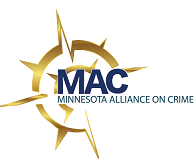 July 1, 2020 - June 30, 2021
Counties/Area of Service (please describe): 																								Types of MAC membership: Two different types of membership are available to organizations. All members benefit from participation in MAC-sponsored events, trainings, and resource dissemination; voting members have additional opportunities to participate in the work of MAC.Please check either “Voting Member Organization” or “Supportive Non-Voting Organization.”Voting Member Organization: Nonprofit; tribal, federal, state, and local government; or other organization that provides direct services to crime victims. Voting members vote on the slate of new board members, public policy/legislative initiatives, and changes to MAC by-laws.(All boxes must be checked and voting delegate name must be filled in order to be a voting member)Incorporated as a Minnesota non-profit organization or tribal organization; or are a victim/witness program located within a prosecutorial office; or are a law enforcement entity that employs a victim advocate.Organization provides criminal justice advocacy, financial assistance, safety planning, and referrals to allied community and government programs.Organization supports and promotes the mission statement and core values of MAC.Payment for FY21 membership dues is included with this form.Organization will support and attend MAC’s Annual Meeting.Each voting member organization shall appoint one (1) individual to serve as their voting delegate and one (1) individual to serve as their voting alternate at meetings of the membership. These individuals will serve as delegates and alternates until successors are appointed. Replacement delegates and alternates may be appointed by member organizations by providing written notice to MAC before scheduled meetings.Voting Delegate Name:	________________________________________Voting Alternate Name:   ________________________________________Supportive Non-Voting Organization:  Nonprofit; health and education; tribal, state, and local government; and other organization that does not provide direct services to crime victims; and actively promotes the mission statement and core values of MAC may join as supportive non-voting members. Direct victim service programs must join MAC as voting members.Supportive Non-Voting Individual:  Individual, student, or victim/survivor who actively promotes the mission statement and core values of MAC may join as a supportive non-voting member.  Authorized Signature:  _____________________________________	Date:  __________________Your membership dues are based on your organization’s current annual operating budget. Please refer to the chart on the following page to determine your organization’s dues.MAC Annual Membership Dues ScheduleIf joining MAC after August 1, 2020, FY21 dues will be prorated for new members. Please contact Danielle Kluz at danielle@mnallianceoncrime.org to determine your prorated dues for the current fiscal year.(For programs that are a sub-group of a larger government agency or non-profit corporation, dues are based on the operating budget of the victim services program only.)Operating budget for current fiscal year:		$_____________________________Membership amount due:				$_____________________________Are you using funds from an OJP grant award to pay for any portion of your membership dues?  □ YES  □ NOIf you answered yes, what percentage of your dues is made up of OJP grant funds?		   _____%Checklist and Membership Agreement (Please check each box)We have reviewed the following:MAC Mission Statement and Core ValuesMembership BenefitsWe have included the following with our application:Organizational Mission StatementA check for $				 Please return pages 5-7 of your completed membership application along with your payment. If you are paying dues via credit card, MAC will add a 5% service fee. Please call Danielle at 612-940-8090, extension 102, to arrange credit card payment.Mail to:  	Minnesota Alliance on Crime			Attn:  Danielle Kluz			One West Water Street, Suite 260			St. Paul, MN  55107Date of Application:                                                       
Is this a new or renewal application?    New     Renewal
Is this a new or renewal application?    New     Renewal
Is this a new or renewal application?    New     RenewalOrganization Name:Organization Name:Organization Name:Organization Name:Contact Person:Contact Person:Contact Person:Contact Person:Contact E-mail:Contact E-mail:Contact E-mail:Contact E-mail:Mailing Address:Mailing Address:Mailing Address:Mailing Address:City:City:State:Zip:Business Phone:Business Phone:Ext:Ext:Business Web Address:Business Web Address:Business Web Address:Business Web Address:Name and email addresses of all staff to be added to the MAC Members Listserv: (If renewing membership, only indicate any changes. Please use separate document, if needed.)Name and email addresses of all staff to be added to the MAC Members Listserv: (If renewing membership, only indicate any changes. Please use separate document, if needed.)Name and email addresses of all staff to be added to the MAC Members Listserv: (If renewing membership, only indicate any changes. Please use separate document, if needed.)Name and email addresses of all staff to be added to the MAC Members Listserv: (If renewing membership, only indicate any changes. Please use separate document, if needed.)Name:                                                                                                          Email:Name:                                                                                                          Email:Name:                                                                                                          Email:Name:                                                                                                          Email:Name:                                                                                                          Email:Name:                                                                                                          Email:Name:                                                                                                          Email:Name:                                                                                                          Email:Name:                                                                                                          Email:Name:                                                                                                          Email:Name:                                                                                                          Email:Name:                                                                                                          Email:Name:                                                                                                          Email:Name:                                                                                                          Email:Name:                                                                                                          Email:Name:                                                                                                          Email:Name:                                                                                                          Email:Name:                                                                                                          Email:Name:                                                                                                          Email:Name:                                                                                                          Email:Name:                                                                                                          Email:Name:                                                                                                          Email:Name:                                                                                                          Email:Name:                                                                                                          Email:Name:                                                                                                          Email:Name:                                                                                                          Email:Name:                                                                                                          Email:Name:                                                                                                          Email:Name:                                                                                                          Email:Name:                                                                                                          Email:Name:                                                                                                          Email:Name:                                                                                                          Email:Name:                                                                                                          Email:Name:                                                                                                          Email:Name:                                                                                                          Email:Name:                                                                                                          Email:Name:                                                                                                          Email:Name:                                                                                                          Email:Name:                                                                                                          Email:Name:                                                                                                          Email:Voting Member OrganizationsVoting Member OrganizationsIf your annual operating budget is:Your annual membership dues are:$0 - $60,000$125.00$60,001 - $100,000$150.00$100,001 - $500,000$250.00$500,001 - $1,000,000$350.00$1,000,001 and over$450.00Non-Voting Member Organizations and IndividualsNon-Voting Member Organizations and IndividualsSupportive Non-Voting Organization(does not provide direct services)$125.00Supportive Non-Voting Individual$50.00Supportive Non-Voting Student$25.00Supportive Non-Voting Victim/SurvivorFREE